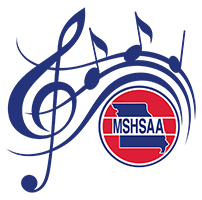 	The MSHSAA will sponsor an adjudicator training session which will be held in conjunction with the Missouri Choral Directors Association (MCDA) Conference on Tuesday, July 18, 2023.  If you would like to pre-register for this session, simply complete the registration form below and return to MSHSAA.  There must be at least 10 people pre-registered in order to offer this session.  This program was developed by the MSHSAA Adjudicator Training Committee.  The specific objectives of the program are:To make the adjudication process a constructive and educational experience for all participants in the MSHSAA Evaluative Music Festivals.To establish a consistent evaluation process by adjudicators at all MSHSAA Music Festivals.To establish an ongoing system of evaluation for music adjudicators.This session is open to any vocal music educator at no charge.  In order to be certified to judge at the MSHSAA Festivals, it is a requirement that the attendees have seven years of teaching experience.  Music Educator’s with less than seven years teaching experience are welcome to attend and would likely find the session beneficial.  Again, to register, simply complete and return the pre-registration form below.MSHSAA Music Adjudicator Training Pre-Registration FormRegistration Deadline is Monday, July 10, 2023Name:  	_________________________________	Address:  _____________________________City/State/Zip:	__________________________		Home Phone:  _________________________Business Phone:  _________________________		Cell Phone:  ___________________________E-Mail Address:  __________________________________________________I would like to attend the vocal music adjudicator training session listed below:  	 Tuesday, July 18, 2023	       9:00 a.m. University Plaza Hotel (Springfield, MO)Return Completed Form to:Davine Davisc/o MSHSAAP.O. Box 1328Columbia, MO  65205-1328Email:  Email@mshsaa.org